First Sunday of AdventNovember 27, 2022HOLY EUCHARISTPrelude: The Coventry Carol - SouthbridgeOpening Hymn  #76 On Jordan’s Bank the Baptist's Cry (Hymnal 1982)The Opening AcclamationCelebrant::   Blessed be God: Father, Son and Holy SpiritPeople:   And blessed be his kingdom, now and for Ever.  Amen.Collect of Purity                                                BCP 355Almighty God, to you all hearts are open, all desires known, and from you no secrets are hid: Cleanse the thoughts of our hearts by the inspiration of your Holy Spirit, that we may perfectly love you, and worthily magnify your holy Name; through Christ our Lord. Amen.The Collect of the Day Priest: The Lord be with you.Response:  And also with you.Almighty God, give us grace to cast away the works of darkness, and put on the armor of light, now in the time of this mortal life in which your Son Jesus Christ came to visit us in great humility; that in the last day, when he shall come again in his glorious majesty to judge both the living and the dead, we may rise to the life immortal; through him who lives and reigns with you and the Holy Spirit, one God, now and for ever. Amen.THE WORD OF GODIsaiah 2:1-5The word that Isaiah son of Amoz saw concerning Judah and Jerusalem.In days to come the mountain of the Lord’s house shall be established as the highest of the mountains, and shall be raised above the hills; all the nations shall stream to it.  Many peoples shall come and say, ‘Come, let us go up to the mountain of the Lord, to the house of the God of Jacob; that he may teach us his ways and that we may walk in his paths.’ For out of Zion shall go forth instruction, and the word of the Lord from Jerusalem.He shall judge between the nations, and shall arbitrate for many peoples; they shall beat their swords into ploughshares, and their spears into pruning-hooks; nation shall not lift up sword against nation, neither shall they learn war any more. O house of Jacob, come, let us walk in the light of the Lord!The Word of the Lord.   Thanks be to GodPsalm 122Laetatus sum1 I was glad when they said to me, *"Let us go to the house of the Lord."2 Now our feet are standing *within your gates, O Jerusalem.3 Jerusalem is built as a city *that is at unity with itself;4 To which the tribes go up, the tribes of the Lord, *the assembly of Israel, to praise the Name of the Lord.5 For there are the thrones of judgment, *the thrones of the house of David.6 Pray for the peace of Jerusalem: *"May they prosper who love you.7 Peace be within your walls *and quietness within your towers.8 For my brethren and companions' sake, *I pray for your prosperity.9 Because of the house of the Lord our God, *
I will seek to do you good."The EpistleRomans 13:11-14You know what time it is, how it is now the moment for you to wake from sleep. For salvation is nearer to us now than when we became believers; the night is far gone, the day is near. Let us then lay aside the works of darkness and put on the armor of light; let us live honorably as in the day, not in reveling and drunkenness, not in debauchery and licentiousness, not in quarreling and jealousy. Instead, put on the Lord Jesus Christ, and make no provision for the flesh, to gratify its desires.The Word of the Lord.   Thanks be to God.Sequence  Hymn:  #711 Seek Y e  First   The Kingdom  of  God ( 1982 Hymnal)The Holy Gospel     The Holy Gospel of Our Lord Jesus Christ According to  Matthew 24:36-44All:  Glory to You Lord Christ.Jesus said to the disciples, “But about that day and hour no one knows, neither the angels of heaven, nor the Son, but only the Father. For as the days of Noah were, so will be the coming of the Son of Man. For as in those days before the flood they were eating and drinking, marrying and giving in marriage, until the day Noah entered the ark, and they knew nothing until the flood came and swept them all away, so too will be the coming of the Son of Man. Then two will be in the field; one will be taken and one will be left. Two women will be grinding meal together; one will be taken and one will be left. Keep awake therefore, for you do not know on what day your Lord is coming. But understand this: if the owner of the house had known in what part of the night the thief was coming, he would have stayed awake and would not have let his house be broken into. Therefore you also must be ready, for the Son of Man is coming at an unexpected hour.”The Gospel of the Lord.Praise to You Lord Christ. The Sermon                          Rev. Adolfo MorontaThe Baptismal Covenant 	       Because we begin a new liturgical year today, we renew our Baptismal Covenant       BCP 304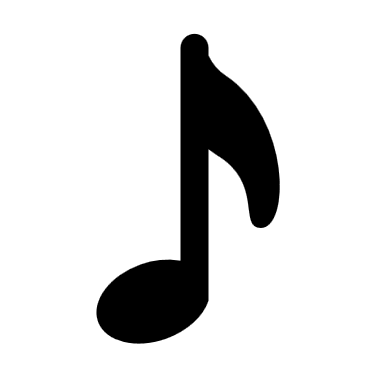 Prayers of the People We give thanks for gathering us together in this community; grant your church a discerning spirit and a watchful eye that we may make good use of this holy time and bear witness to your presence hidden among us. [Pause]O Come, Emmanuel, Your people await your coming  We give thanks for the resources you have given our nation; grant us wisdom to share them generously and to be the light in darkness for all who are hungry in body, mind, and soul.  [Pause]O Come, Emmanuel, Your people await your coming  Grant that our leaders and the leaders of all nations use their powers wisely and compassionately. Strengthen those who are struggling for justice and stability throughout the world. Guide us toward the unity, peace, and freedom that we find only in you. [Pause]O Come, Emmanuel, Your people await your coming.Comfort those who are separated from their loved ones during this holiday season. Watch over those who are travelling, and those who have nowhere to go.  Shelter the homeless and guide those who are lost. [Pause]O Come, Emmanuel, Your people await your comingGive your healing grace to those who suffer in body, mind, or spirit, especially those for whom the holiday season is a time of loss, and those we now name, silently or aloud.  [Pause]O Come, Emmanuel, Your people await your comingWatch over our children, that they may know the peace, as well as the excitement, of your presence.   [Pause] O Come, Emmanuel, Your people await your comingGather into your joyful presence those who have died especially those whom we now name, silently or aloud . . .   [Pause]O Come, Emmanuel, Your people await your          coming.Priest:  O Rising Sun, brightness of light eternal, sun of justice, come and shine on those who sit in  darkness and the shadow of death.  Glory to you forever. Amen.	    The Confession of Sin                                   BCP 360The Peace Announcements The OffertoryWalk in love, as Christ loved us and gave himself for us, an offering and sacrifice to God.Offertory Anthem Be A Candle of Hope - Mayo Offertory Hymn #66  Come Thou Long  Expected J esus  (Hymnal 1982)THE HOLY COMMUNIONEucharistic Prayer Celebrant:     The Lord be with you.People:        And also with you.Celebrant:    Lift up your hearts.People:        We lift them to the Lord.Celebrant:     Let us give thanks to the Lord our God.People:        It is right to give him thanks and praise.We praise you and we thank you, O holy and living God, Creator of heaven and earth, for the gift of a world full of wonder and for our life, which comes from you.  By your power you sustain the universe; through Jesus Christ you gather us into one great family.  Therefore with all who serve you on earth and in heaven, we praise your wonderful name as we sing:Holy, holy, holy Lord. God of power and might, heaven and earth are full of your glory.Hosanna in the highest. Blessed is he who comes in the name of our Lord.Hosanna in the highest.O God, from before time you made ready the creation. Through your Wisdom, your Spirit moved over the deep and brought to birth the heavens:  sun, moon, and stars; earth, winds, and waters; growing things, both plants and animals; and finally humankind.  You made us in your image, male and female, to love and care for the earth and its creatures as you love and care for us, your children. You graced us with freedom of heart and mind, but we were heedless and willful.  You took us by the hand, and taught us to walk in your ways.  And although you led us with cords of compassion and bands of love, we wandered far away.  Yet as a mother cares for her children, you would not forget us.  Time and again you called us to live in the fullness of your love.Then you acted anew in Creation.  In order that we might see and know the riches of your grace, your Spirit entered into Mary, the maiden of Nazareth, that she might conceive and bear a Son, the holy child of God.   The world had waited long in pain and hope, and at last our Savior came to birth, fulfilling the promise of the reign of God in love.Living among us, Jesus loved us.  He yearned to draw all the world to himself, yet we would not.  We were heedless of his call to walk in love.At last the time came for him to make the sacrifice of himself, and to be glorified by you.  On the night before he died, Jesus was at table with his friends.  He took bread, gave thanks to you, broke it, and gave it to them, saying:  Take, eat:  This is my Body which is given for you.  Do this for the remembrance of me.After supper, Jesus took the cup of wine.  Again he gave thanks to you, and gave it to them, saying:  Drink this, all of you:  This is my Blood of the new Covenant, poured out for you and for all for the forgiveness of sins.  Whenever you drink it, do this for the remembrance of me.As we gather to share the bread and the cup, we remember his loving gift to us:We remember his death on the cross,We proclaim the resurrection to new life,We await the return of Christ in glory.And we join together in the love of Christ to give thanks and praise to you, our God.  Here at this table, we offer to you all that you have made:  this bread and this cup, our time and ourselves, a living sacrifice.Pour out your love and your blessing on all we offer here.  Breathe your Spirit onto these gifts of bread and wine, to make of them the Body and Blood of Christ.  Let your Spirit who broods over the whole creation dwell within us.  Gather us to be your holy people, the Body of Christ given for the world you have made.  Draw us, O God, to your heart at the heart of the world.Through Christ and with Christ and in Christ, to whom, with you and the Holy Spirit, be honor and glory, now and for ever.  AMEN.Amen S146                                               (Hymnal 1982) And now, as our Savior Christ has taught us, we are bold to sing.The Lord’s Prayer  #264                                 (LEV&S)                               At the Breaking of the Bread                         BCP 364Alleluia, Christ our Passover is sacrificed for us.Therefore let us keep the feast, Alleluia.The Gifts of God for the People of GodCommunion  Hymn  # 67  Comfort com fort  ye  my  people  (Hymnal 1982) Post Communion Prayer                     	          BCP 365Eternal God, heavenly Father, you have graciously accepted us as living members of your Son our Savior Jesus Christ, and you have fed us with spiritual food in the Sacrament of his Body and Blood.  Send us now into the world in peace, and grant us strength and courage to love and serve you  with gladness and singleness of heart; through Christ our Lord. Amen.The Prayer of Thanksgiving:Celebrant:	Let us prayWe have heard your word, O God, and we have broken bread together.  May this be a sign for us that you are very near, that we are your people, nourished and loved by you.  Never forsake us, but be the light around us and our firm ground; and even more be our future, our father, today and forever.  AmenFinal BlessingMay Almighty God, who enlightened the minds of the disciples by pouring out upon them the Holy Spirit, make you rich with his blessing, that you may abound more and more in that Spirit forever. Amen.May God, who sent the Holy Spirit as a flame of fire that rested upon the heads of the disciples, burn out all evil from your hearts, and make them shine with the pure light of his presence. Amen.Closing Hymn #20  When we all Get to Heaven  (LEV&S) Dismissal:   Go in peace to love and serve the Lord.People:        Thanks be to God.Postlude  Festal March - Handel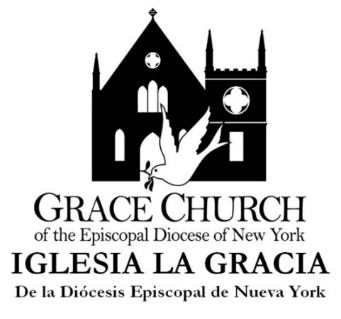 The Right Reverend Andrew ML. Dietsche, Bishop 
The Right Reverend Allen Kunho Shin, Bishop Suffragan The Right Reverend Mary Glasspool, Assistant Bishop 
The Reverend Adolfo Moronta, Priest-In-Charge 
Michael DiLeo, Director of Music of Grace Church 
Juan Carlos Abreu, Director of Music of La Gracia Suzan Ortega-Collado, Administrator 
Salvador Ruíz, SextonFirst Sunday of AdventNovember 27, 2022 33 Church StreetWhite Plains, New York 10601www.gracewhiteplains.org914-949-2874Grace Church is a diverse congregation committed to a common life sustained by worship. We bear witness to God’s love in Christ through our life together and our service to the wider community.  All are welcome.